O Trinity, most blessed light            AMNS 5          Melody: O Lux beata Trinitas       L.M.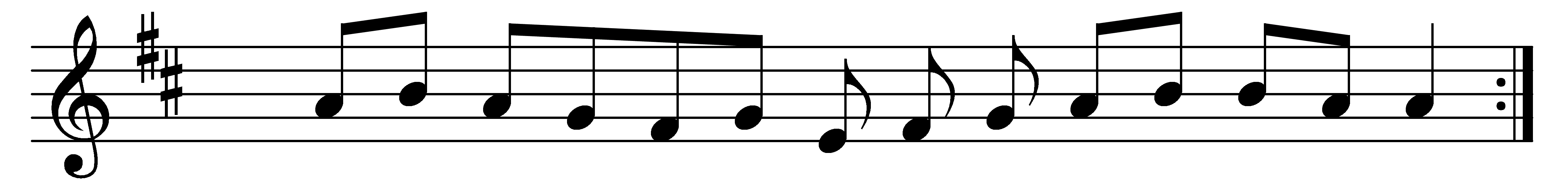 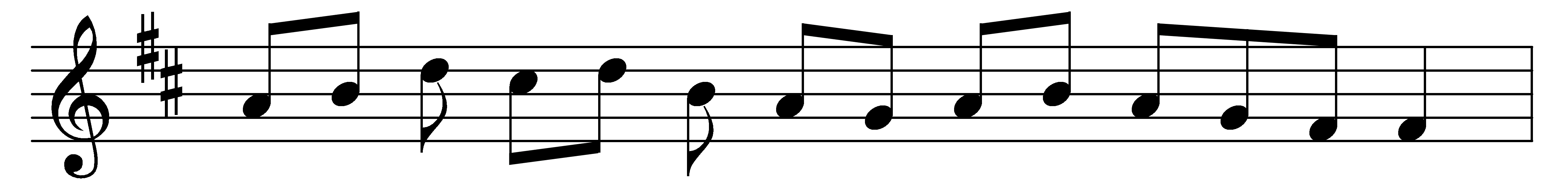 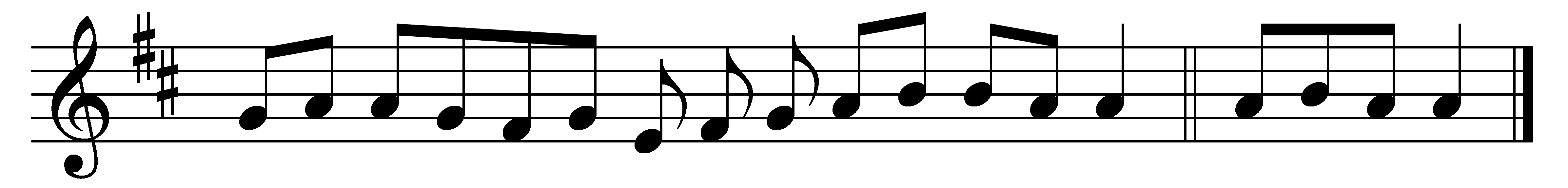 O Trinity, most blessèd light, O Unity of sovereign might, as now the fiery sun departs,shed thou thy beams within our hearts.To thee our morning song of praise, to thee our evening prayer we raise; thee may our souls for evermorein lowly reverence adore.All praise to God the Father be,all praise, eternal Son, to thee,whom with the Spirit we adore,for ever and for evermore. Amen.Words: St. Ambrose (c. 340-397), translated by John Mason Neale (1818-1866)Music: Mode viii